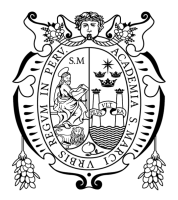 RESUMEN DE LA HOJA DE VIDA DEL POSTULANTE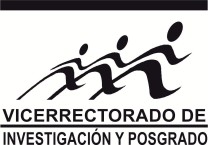 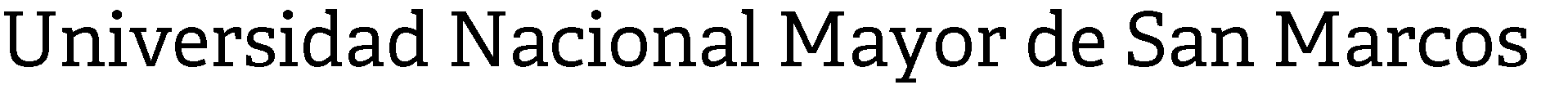 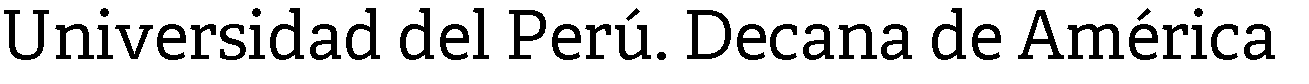 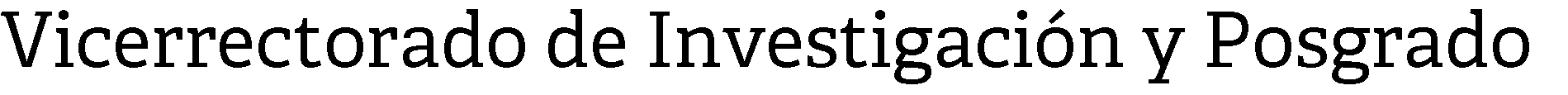 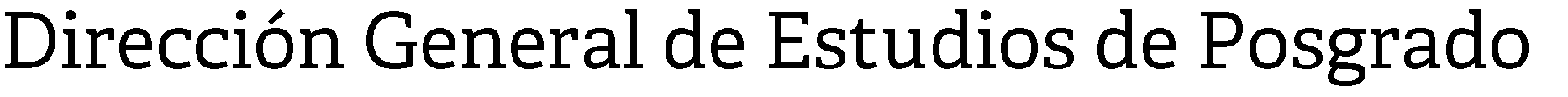 Apellidos y nombres:        Programa de estudios:      Código del postulante:     1.  Grados Académicos y título(Puntaje ingresado por el jurado)2.  Cursos de perfeccionamiento y/o capacitación(Puntaje ingresado por el jurado)3.  Participación en eventos (cursillos, seminarios, congresos, etc.)(Puntaje ingresado por el jurado)4.  Publicaciones(Puntaje ingresado por el jurado)5.  Experiencia docente y/o profesional(Puntaje ingresado por el jurado)6.  Idiomas(Puntaje ingresado por el jurado)7.  Pertenencia a grupos de investigación y asociaciones científicas(Puntaje ingresado por el jurado)FolioN.ºGrado Académico y títuloUniversidadAñossssssssssssssssFolioN.ºDescripciónDuración en horasFolioN.ºDescripciónOrganizador, expositor o asistenteFolioN.ºTítulo de la publicaciónRevista: Vol, N°, pág./ Libro: Editorial, ciudad, pág.AñoFolioN.ºInstituciónCurso / Puesto de trabajoInicioTérminoFolioN.ºIdiomaInstitución certificadoraNivelFolioN.ºGrupo de investigación y/o asociaciones científicas